Embedding a video in your post discussion post. For this discussion, one of the requirements will be to embed a video in your discussion post to share with the students.  Please follow these steps to embed a video:Hit “REPLY” just like you would to create a new post. From the Rich-text editor box select: the stack of books (“public resources”)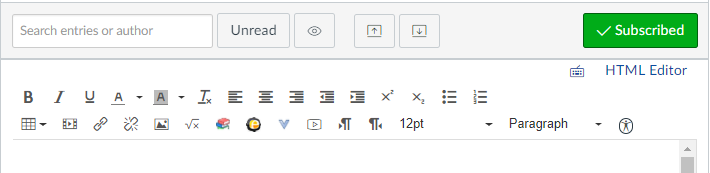 Search the public resource options to locate your video (hint: If you found your video on Youtube, Vimeo, etc, copy the URL from there click the public resource you want to use, and paste the URL in the search box. When the video options pop up, select the BLUE embed button 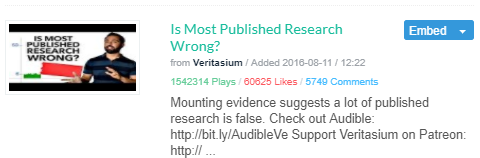 The video will appear in your post.  Alternate Method: If the video you selected is NOT from a Public Resource but you do have an EMBED code: Go to the Rich Text EditorSelect the movie strip icon (“insert/edit media)Click the “Embed” tab.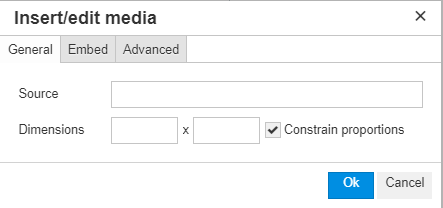 Paste in your embed codeClick OKAY. Your video will now appear